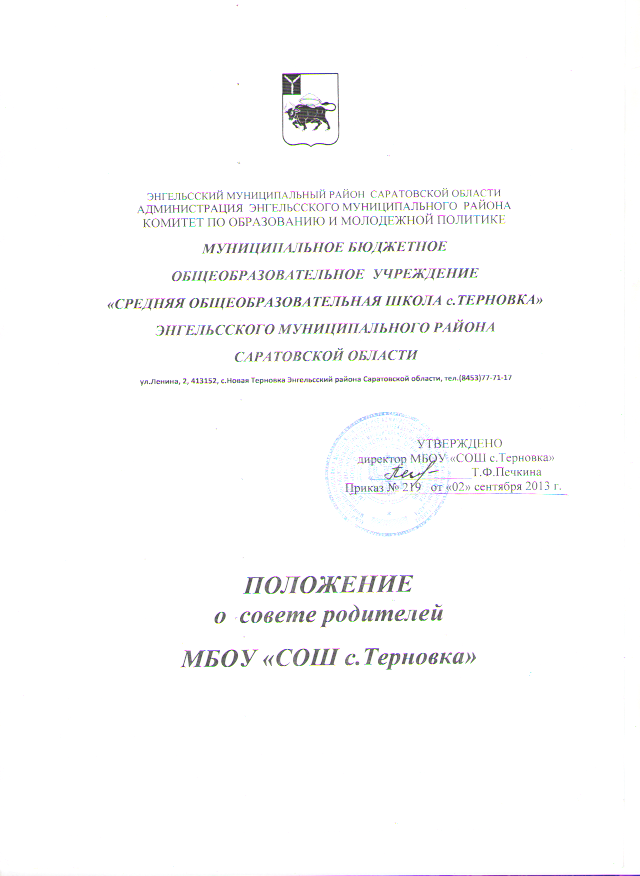 І. Общие положения             1.1. Настоящее Положение регламентирует деятельность Родительского комитета муниципального бюджетного общеобразовательного учреждения «Средняя общеобразовательная школа с.Терновка», являющегося органом самоуправления общеобразовательного учреждения.            1.2. Положение о Родительском комитете принимается на общешкольном родительском            собрании, утверждается и вводится в действие приказом по муниципальному бюджетному общеобразовательному учреждению «Средняя общеобразовательная школа с.Терновка», по согласованию с учредителем. Изменения и дополнения в настоящее Положение вносятся в таком же порядке.1.3. Родительский комитет (далее по тексту – Комитет) возглавляет председатель. Комитет подчиняется и подотчетен общешкольному родительскому собранию. Срок полномочий Комитета – один год (или ротация состава Комитета проводится ежегодно на 1/3).1.4. Для координации работы в состав Комитета входит заместитель руководителя общеобразовательного учреждения по воспитательной работе.1.5. Деятельность Комитета осуществляется в соответствии с Конвенцией ООН о правах ребенка, действующим законодательством Российской Федерации в области образования, Уставом муниципального бюджетного общеобразовательного учреждения «Средняя общеобразовательная школа с.Терновка» и настоящим Положением.1.6. Решения Комитета являются рекомендательными. Обязательными для исполнения являются только те решения Комитета, в целях реализации которых издается приказ по муниципальному бюджетного общеобразовательному учреждению «Средняя общеобразовательная школа с.Терновка».ІІ. Основные задачи.Основными задачами Комитета являются:2.1. Содействие администрации общеобразовательного учреждения:- в совершенствовании условий для осуществления образовательного процесса, охраны жизни и здоровья обучающихся, свободного развития личности;- в защите законных прав и интересов обучающихся;- в организации и проведении общешкольных мероприятий.2.2. Организация работы с родителями (законными представителями) обучающихся общеобразовательного учреждения по разъяснению их прав и обязанностей, значения всестороннего воспитания ребенка в семье.ІІІ. Функции общешкольного Родительского комитета.3.1. Содействует обеспечению оптимальных условий для организации образовательного процесса (оказывает помощь в части приобретения учебников, подготовки наглядных методических пособий).3.2.Содействует привлечению внебюджетных средств для деятельности и развития школы3.3. Координирует деятельность классных родительских комитетов.3.4. Проводит разъяснительную и консультативную работу среди родителей (законных представителей) обучающихся об их правах и обязанностях.3.5. Оказывает содействие в проведении общешкольных мероприятий.3.6. Участвует в подготовке общеобразовательного учреждения к новому учебному году.3.7. Совместно с администрацией общеобразовательного учреждения контролирует организацию качества питания обучающихся, медицинского обслуживания.3.8. Оказывает помощь администрации общеобразовательного учреждения в организации и проведении общешкольных родительских собраний.3.9. Рассматривает обращения в свой адрес, а также обращения по вопросам, отнесенным настоящим положением к компетенции Комитета, по поручению руководителя общеобразовательного учреждения.3.10.Обсуждает локальные акты общеобразовательного учреждения по вопросам, входящим в компетенцию Комитета.3.11. Принимает участие в организации безопасных условий осуществления образовательного процесса, соблюдения санитарно-гигиенических правил и норм.3.12. Взаимодействует с общественными организациями по вопросу пропаганды школьных традиций, уклада школьной жизни.3.13. Взаимодействует с педагогическим коллективом общеобразовательного учреждения по вопросам профилактики правонарушений, безнадзорности и беспризорности среди несовершеннолетних обучающихся.3.14. Взаимодействует с другими органами самоуправления общеобразовательного учреждения по вопросам проведения общешкольных мероприятий и другим вопросам, относящимся к компетенции Комитета. ІV. Права Родительского комитета.В соответствии с компетенцией, установленной настоящим Положением, Комитет имеет право:4.1. Вносить предложения администрации, органам самоуправления общеобразовательного учреждения и получать информацию о результатах их рассмотрения.4.2. Обращаться за разъяснениями в учреждения и организации.4.3. Заслушивать и получать информацию от администрации общеобразовательного учреждения, его органов самоуправления.4.4. Вызывать на свои заседания родителей (законных представителей) обучающихся по представлениям (решениям) классных родительских комитетов.4.5. Принимать участие в обсуждении локальных актов общеобразовательного учреждения.4.6. Давать разъяснения и принимать меры по рассматриваемым обращениям.4.7. Выносить общественное порицание родителям, уклоняющимся от воспитания детей в семье4.8. Поощрять родителей (законных представителей) обучающихся за активную работу в Комитете, оказание помощи в проведении общешкольных мероприятий и т.д.4.9. Организовывать постоянные или временные комиссии под руководством членов Комитета для исполнения своих функций.4.10. Разрабатывать и принимать локальные акты (о классном родительском комитете, о постоянных и временных комиссиях Комитета).4.11. Председатель Комитета может присутствовать (с последующим информированием Комитета) на отдельных заседаниях Педагогического совета, других органов самоуправления по вопросам, относящимся к компетенции Комитета.V. Ответственность Родительского комитета.Комитет отвечает за:5.1. Выполнение плана работы.5.2. Выполнение решений, рекомендаций Комитета.5.3. Установление взаимопонимания между руководством общеобразовательного учреждения и родителями (законными представителями) обучающихся в вопросах семейного и общественного воспитания.5.4. Качественное принятие решений в соответствии с действующим законодательством.5.5. Бездействие отдельных членов Комитета или всего Комитета.5.6. Члены Комитета, не принимающие участия в его работе, по представлению председателя Комитета могут быть отозваны избирателями.VІ. Организация работы.6.1. В состав Комитета входят представители родителей (законных представителей) обучающихся, по одному от каждого класса (в зависимости от количества классов в общеобразовательном учреждении могут входить по одному представителю от параллели, по два представителя от класса и т.п.). Представители в Комитет избираются ежегодно на классных родительских собраниях в начале учебного года.6.2. Численный состав Комитета общеобразовательное учреждение определяет самостоятельно.6.3. Из своего состава Комитет избирает председателя (в зависимости от численного состава могут избираться заместители председателя, секретарь).6.4. Комитет работает по разработанным и принятым им регламенту работы и плану, которые согласуются с руководителем общеобразовательного учреждения.6.5. О своей работе Комитет отчитывается перед общешкольным родительским собранием не реже двух раз в год.6.6. Комитет правомочен выносить решения при наличии на заседании не менее половины своего состава. Решения принимаются простым большинством голосов.6.7. Переписка Комитета по вопросам, относящимся к его компетенции, ведется от имени общеобразовательного учреждения, документы подписывают руководитель общеобразовательного учреждения и председатель Комитета.VІІ. Делопроизводство.7.1. Комитет ведет протоколы своих заседаний и общешкольных родительских собраний в соответствии с Инструкцией о ведении делопроизводства в общеобразовательном учреждении.7.2. Протоколы хранятся в канцелярии общеобразовательного учреждения. 7.3. Ответственность за делопроизводство в Комитете возлагается на председателя Комитета или секретаря.Срок действия данного Положения не ограничен.